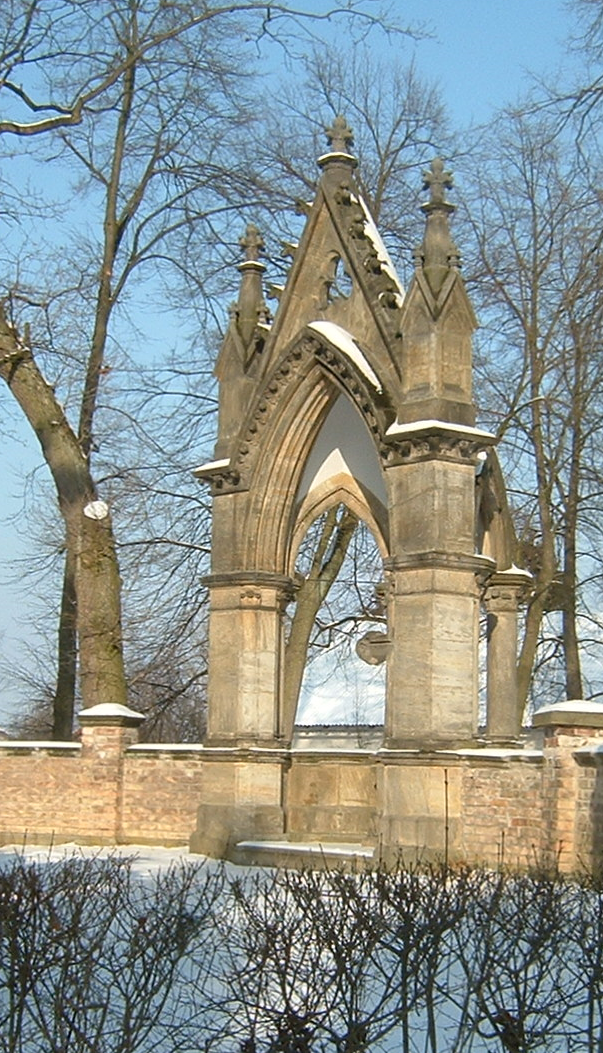 V úvodní části programu zazní soubor nejznámějších koled v podání sdružení Trio PerpetuoKamila Uherková /flétna/Tereza Doležalová /flétna/Olesya Ochepovskaya /klavír/V druhé části koncertu se rozezní kostelní varhany skladbami J. S. Bacha, B. M. Černohorského, T. Albinoniho, E. Morriconeho v podání varhaníka Bc. Martina Berana